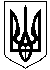 Смолінська селищна радаМаловисківського району Кіровоградської областіВиконавчий комітетР І Ш Е Н Н Я	08 серпня 2019 року						№72 						смт СмолінеПро погодження зовнішнього вигляду тимчасової споруди 	     Відповідно до ст. 30 Закону України «Про місцеве самоврядування в Україні», розглянувши заяву гр. ФОП Смоляр М.І. та відповідні документи,виконавчий комітет селищної радиВ И Р І Ш И В:             1.Погодити зовнішній вигляд та місце розташування тимчасової споруди ФОП Смоляр М.І. для здійснення підприємницької діяльності.         2. Начальнику відділу ЖКГ, земельного господарства, архітектури та благоустрою Курбатову А.Б. надати паспорт прив’язки тимчасової споруди для провадження підприємницької діяльності після отримання заяви від ФОП Смоляр М.І. на виготовлення вказаного документу.         3. Копію рішення направити заявнику.           Селищний голова                                                              М.Мазура  